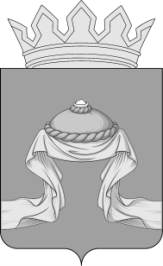 Администрация Назаровского районаКрасноярского краяПОСТАНОВЛЕНИЕ«12» 05 2023                                    г. Назарово                                         № 137-пО внесении изменений в постановление администрации Назаровского района    от 25.04.2017 № 127-п «Об утверждении административного регламента предоставления муниципальной услуги администрацией Назаровского района «Предоставление земельного участка, находящегося в муниципальной собственности Назаровского муниципального района либо государственная собственность на который не разграничена, и на котором расположены здания, сооружения (в собственность, аренду, постоянное (бессрочное) пользование, безвозмездное пользование)»В соответствии с пунктом 5 статьи 39.17 Земельного кодекса Российской Федерации (в редакции Федерального закона от 05.12.2022 № 509-ФЗ                «О внесении изменений в Земельный кодекс Российской Федерации и статью 3.5 Федерального закона «О введении в действие Земельного кодекса Российской Федерации»), постановлением Правительства Российской Федерации от 09.04.2022 № 629 «Об особенностях регулирования земельных отношений в Российской Федерации в 2022 и 2023 годах», руководствуясь статьями 15 и 19 Устава Назаровского муниципального района Красноярского края, постановляю:           1. Внести в постановление администрации Назаровского района                        от 25.04.2017 № 127-п «Об утверждении административного регламента предоставления муниципальной услуги администрацией Назаровского района «Предоставление земельного участка, находящегося в муниципальной собственности Назаровского муниципального района либо государственная собственность на который не разграничена, и на котором расположены здания, сооружения (в собственность, аренду, постоянное (бессрочное) пользование, безвозмездное пользование)» следующие изменения:         1.1. В приложении к постановлению:         1.1.1. Пункт 2.4 раздела 2 «Стандарт предоставления муниципальной услуги» изложить в новой редакции:        «2.4. Сроки предоставления муниципальной услуги определяются правильностью и полнотой предоставленных документов и сведений, требуемых для принятия решения о предоставлении муниципальной услуги, и не могут превышать:- десяти дней со дня поступления заявления - для возврата этого заявления заявителю по основаниям п. 3 ст. 39.17 Земельного кодекса Российской Федерации;- двадцать дней со дня поступления заявления и необходимых документов - для принятия решения об отказе в предоставлении земельного участка при наличии основания;          - двадцать дней со дня поступления заявления и необходимых документов - для подготовки договора (купли-продажи, аренды, безвозмездного пользования) или решения о предоставлении земельного участка в собственность бесплатно или в постоянное (бессрочное) пользование;- десять дней - срок подготовки договора купли-продажи или проекта договора аренды земельного участка в отношении предоставления земельных участков гражданам для индивидуального жилищного строительства, ведения личного подсобного хозяйства в границах населенного пункта, садоводства, дачного хозяйства, гражданам и крестьянским фермерским хозяйствам для осуществления крестьянским фермерским хозяйством          его деятельности;          - в 2023 году - в срок не более 14 календарных дней со дня поступления заявления и необходимых документов – подготовка проектов договора купли-продажи, договора аренды земельного участка или договора безвозмездного пользования земельным участком, принятие решение              о предоставлении земельного участка в собственность бесплатно или              в постоянное (бессрочное) пользование (Постановление Правительства Российской Федерации  от 09.04.2022 № 629).».2. Отделу организационной работы и документационного обеспечения администрации Назаровского района (Любавина) разместить постановление на официальном сайте Назаровского муниципального района                   Красноярского края в информационно-телекоммуникационной сети «Интернет».3. Контроль за выполнением постановления оставляю за собой.4. Постановление вступает в силу в день, следующий за днём              его официального опубликования в газете «Советское Причулымье».Глава района                                                                                       М.А. Ковалев